COMUNE DI SAN COSTANZO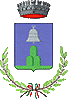 (Provincia di Pesaro e Urbino)Settore Servizi Sociali e Servizi al  CittadinoAl Comune di SAN COSTANZOIl/la sottoscritto/a _______________________________________ nato/a _____________________ il ____________________________ residente a __________________ in via ___________________ n. ______ cap. ______________ codice fiscale ___________________________________________ □ Titolare della ditta individuale □ Legale Rappresentante della Società Denominazione__________________________________________________________________________ con sede a ____________________ via _______________________________ n. ______ cap. ____________________ codice fiscale e partita I.V.A. _________________________________________ e-mail ______________________________ pec ___________________________ consapevole del fatto che, in caso di dichiarazioni mendaci, verranno applicate nei propri riguardi, ai sensi dell’articolo 76 del D.P.R. 28.12.2000 n. 445, le sanzioni previste dal vigente Codice Penale e dalle leggi speciali in materia di falsità negli atti, per la rivendita dei prodotti di : farmacia macelleria pescheria ortofrutta bottega alimentari supermercato rivendite di prodotti per l’igiene personale e per la casaCHIEDE di partecipare alla manifestazione di cui all’oggetto e, a tal fine e per gli effetti degli artt. 46 e 47 D.P.R. 28.12.2000, n. 445, DICHIARA- che l’impresa è iscritta alla C.C.I.A.A. di __________________ al n. _____________________ in data ________________ per l’attività di _____________________________________________________;- che l’Impresa ha sede a ________________________ in via ________________________________; - che l'Esercizio è ubicato nel Comune di ____________________  via _____________________________________________ ;tel. ____________________________ cell. _______________________________________________ mail __________________________________ pec ________________________________________ Con la presente, FORMALMENTE ASSUME L’IMPEGNO DI:□ accettare i buoni spesa del valore nominale di € 15,00  - € 25,00  € 50,00  certificati COMUNE DI SAN COSTANZO assegnati a soggetti colpiti dalla situazione economica determinatasi per effetto dell’emergenza COVID-19. □ garantire che il trattamento dei dati personali dei titolari dei buoni spesa nominali che utilizzeranno i buoni presso il proprio punto vendita avverrà nel rispetto del Regolamento U.E. 2016/679. □ facoltativo di riconoscere,  uno sconto del 10 % sulla spesa effettuata con l’utilizzo del buono; Al fine del rimborso  dei buoni spesa dichiara:□ che per il rimborso, corredato dai documenti commerciali (ex scontrini) e dai buoni utilizzati dai beneficiari emetterà:□ nota contabile  con allegati documenti commerciali (ex scontrini) □ i dati per l’accredito su conto corrente postale o bancario Codice IBAN (inserire un numero o lettera per casella) Allega alla presente copia del documento di identità. Luogo e data ____________________ 	Timbro e firma del Legale Rappresentante _________________________________  EMERGENZA COVID – 19COSTITUZIONE DI UN ELENCO DI ESERCIZI COMMERCIALI PER L'ACCETTAZIONE DI BUONI SPESA UTILIZZABILI PER L’ACQUISTO DI GENERI ALIMENTARI E PRODOTTI DI PRIMA NECESSITA’.